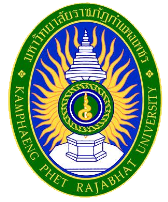 รายละเอียดของรายวิชาหมวดที่ 1 ข้อมูลทั่วไปหมวดที่ 2 จุดมุ่งหมายและวัตถุประสงค์หมวดที่ 3  ลักษณะและการดำเนินการหมวดที่ 4 การพัฒนาผลการเรียนรู้ของนักศึกษาหมวดที่ 5 แผนการสอนและการประเมินผลแผนการสอนหมวดที่ 6ทรัพยากรประกอบการเรียนการสอนข้อมูลศึกษาเพิ่มเติมการเขียนและการจัดทำหนังสือสำหรับเด็ก โดย พรจันทร์ จันวิมล และคณะ      2. เอกสารและข้อมูลสำคัญ3. เอกสารและข้อมูลแนะนำสื่อสิ่งพิมพ์ต่างๆและเว็บไซด์ที่เกี่ยวข้องกับหัวข้อในประมวลรายวิชาหมวดที่ 7 การประเมินและปรับปรุงการดำเนินการของรายวิชาชื่อสถาบันอุดมศึกษา        มหาวิทยาลัยราชภัฏกำแพงเพชรวิทยาเขต/คณะ/ภาควิชา   โปรแกรมวิชาการประถมศึกษารหัสและชื่อรายวิชา1264106 การจัดทำหนังสือสำหรับเด็กประถมศึกษา                      Book Writing for Elementary Children จำนวนหน่วยกิต           2(1-2-3)หลักสูตรและประเภทของรายวิชา     ครุศาสตร์บัณฑิต  สาขาวิชาการประถมศึกษา และเป็นวิชาเอกบังคับอาจารย์ผู้รับผิดชอบรายวิชาและอาจารย์     อาจารย์ศิริโสภา แสนบุญเวช Tel.088-2730736  E-mail: wankoy_siri@yahoo.comภาคการศึกษา / ชั้นปีที่เรียน     ภาคเรียนที่ 2/2560 นักศึกษาโปรแกรมวิชาการประถมศึกษา ชั้นปีที่ 3  รายวิชาที่ต้องเรียนมาก่อน  (Pre-requisite)  (ถ้ามี)     ไม่มี รายวิชาที่ต้องเรียนพร้อมกัน  (Co-requisites)  (ถ้ามี)     ไม่มี สถานที่เรียน       คณะครุศาสตร์ มหาวิทยาลัยราชภัฎกำแพงเพชร วันที่จัดทำหรือปรับปรุงรายละเอียดของรายวิชาครั้งล่าสุด     1 พฤศจิกายน 2560จุดมุ่งหมายของรายวิชา1. เพื่อให้นักศึกษามีความรู้ความเข้าใจเรื่องพัฒนาการหนังสือสำหรับเด็กและสามารถสร้างแผนภูมิมโนทัศน์ได้2. เพื่อให้นักศึกษามีความรู้เรื่องประเภทและรูปแบบของหนังสือสำหรับเด็กและสามารถอธิบายได้3.  เพื่อให้นักศึกษามีความความรู้พื้นฐานเกี่ยวกับหลักการขั้นตอนและเทคนิคการสร้างหนังสือสาหรับเด็ก4.เพื่อให้นักศึกษาสามารถ สำรวจหนังสือและนิตยสารสาหรับเด็กเพื่อวิเคราะห์และประเมินค่าและสามารถเลือกหนังสือให้เหมาะสมกับช่วงชั้นได้4.เพื่อให้นักศึกษาสามารถการประยุกต์ความรู้ด้านการจัดทำหนังและสามารถจัดทำหนังสือสำหรับเด็กได้2. วัตถุประสงค์ในการพัฒนา/ปรับปรุงรายวิชาวัตถุประสงค์ที่ต้องการให้นักศึกษาได้เรียนรู้ จึงได้มีการเพิ่มเติมเนื้อหาให้ครอบคลุมมากขึ้นดังนี้เพื่อพัฒนาการเรียนการสอนตามแผนพัฒนาหลักสูตรและให้สอดคล้องกับมาตรฐานการเรียนรู้พัฒนาเนื้อหาให้มีความเหมาะสมกับผู้เรียนและสามารถนำไปใช้ได้จริงคำอธิบายรายวิชา ศึกษาพัฒนาการหนังสือสาหรับเด็กประเภทและรูปแบบของหนังสือสาหรับเด็กหลักการขั้นตอนและเทคนิคการสร้างหนังสือสาหรับเด็กสำรวจหนังสือและนิตยสารสาหรับเด็กเพื่อวิเคราะห์และประเมินค่าฝึกจัดทาหนังสือและนิตยสารสาหรับเด็กทุกประเภทคำอธิบายรายวิชา ศึกษาพัฒนาการหนังสือสาหรับเด็กประเภทและรูปแบบของหนังสือสาหรับเด็กหลักการขั้นตอนและเทคนิคการสร้างหนังสือสาหรับเด็กสำรวจหนังสือและนิตยสารสาหรับเด็กเพื่อวิเคราะห์และประเมินค่าฝึกจัดทาหนังสือและนิตยสารสาหรับเด็กทุกประเภทคำอธิบายรายวิชา ศึกษาพัฒนาการหนังสือสาหรับเด็กประเภทและรูปแบบของหนังสือสาหรับเด็กหลักการขั้นตอนและเทคนิคการสร้างหนังสือสาหรับเด็กสำรวจหนังสือและนิตยสารสาหรับเด็กเพื่อวิเคราะห์และประเมินค่าฝึกจัดทาหนังสือและนิตยสารสาหรับเด็กทุกประเภทคำอธิบายรายวิชา ศึกษาพัฒนาการหนังสือสาหรับเด็กประเภทและรูปแบบของหนังสือสาหรับเด็กหลักการขั้นตอนและเทคนิคการสร้างหนังสือสาหรับเด็กสำรวจหนังสือและนิตยสารสาหรับเด็กเพื่อวิเคราะห์และประเมินค่าฝึกจัดทาหนังสือและนิตยสารสาหรับเด็กทุกประเภทจำนวนชั่วโมงที่ใช้ต่อภาคการศึกษา32 ชั่วโมงจำนวนชั่วโมงที่ใช้ต่อภาคการศึกษา32 ชั่วโมงจำนวนชั่วโมงที่ใช้ต่อภาคการศึกษา32 ชั่วโมงจำนวนชั่วโมงที่ใช้ต่อภาคการศึกษา32 ชั่วโมงบรรยายสอนเสริมการฝึกปฏิบัติ/งานภาคสนาม/การฝึกงานการศึกษาด้วยตนเอง32 ชั่วโมงสอนเสริมตามความต้องการของนักศึกษา32 ชั่วโมงมีการมอบหมายงานให้ศึกษาด้วยตนเอง3. จำนวนชั่วโมงต่อสัปดาห์ที่อาจารย์ให้คำปรึกษาและแนะนำทางวิชาการแก่นักศึกษา    เป็นรายบุคคล- อาจารย์ประจำวิชา แจ้งชั่วโมงว่างของอาจารย์ผู้สอนให้นักศึกษาทราบเพื่อที่นักศึกษาจะสามารถมาขอคำปรึกษาได้- อาจารย์ประจำวิชาจัดเวลาให้คำปรึกษาเฉพาะรายที่มีปัญหาและต้องการพัฒนาปรับปรุงแก้ไข 3. จำนวนชั่วโมงต่อสัปดาห์ที่อาจารย์ให้คำปรึกษาและแนะนำทางวิชาการแก่นักศึกษา    เป็นรายบุคคล- อาจารย์ประจำวิชา แจ้งชั่วโมงว่างของอาจารย์ผู้สอนให้นักศึกษาทราบเพื่อที่นักศึกษาจะสามารถมาขอคำปรึกษาได้- อาจารย์ประจำวิชาจัดเวลาให้คำปรึกษาเฉพาะรายที่มีปัญหาและต้องการพัฒนาปรับปรุงแก้ไข 3. จำนวนชั่วโมงต่อสัปดาห์ที่อาจารย์ให้คำปรึกษาและแนะนำทางวิชาการแก่นักศึกษา    เป็นรายบุคคล- อาจารย์ประจำวิชา แจ้งชั่วโมงว่างของอาจารย์ผู้สอนให้นักศึกษาทราบเพื่อที่นักศึกษาจะสามารถมาขอคำปรึกษาได้- อาจารย์ประจำวิชาจัดเวลาให้คำปรึกษาเฉพาะรายที่มีปัญหาและต้องการพัฒนาปรับปรุงแก้ไข 3. จำนวนชั่วโมงต่อสัปดาห์ที่อาจารย์ให้คำปรึกษาและแนะนำทางวิชาการแก่นักศึกษา    เป็นรายบุคคล- อาจารย์ประจำวิชา แจ้งชั่วโมงว่างของอาจารย์ผู้สอนให้นักศึกษาทราบเพื่อที่นักศึกษาจะสามารถมาขอคำปรึกษาได้- อาจารย์ประจำวิชาจัดเวลาให้คำปรึกษาเฉพาะรายที่มีปัญหาและต้องการพัฒนาปรับปรุงแก้ไข 1. คุณธรรม จริยธรรม1.1 ผลการเรียนรู้ด้านคุณธรรมจริยธรรมคุณธรรมจริยธรรมสาหรับครูเช่นกัลยาณมิตรธรรม 7 จรรยาบรรณวิชาชีพครูที่กำหนดโดยองค์กรวิชาชีพคือคุรุสภา2.วิธีการสอน- บรรยาย พร้อมนำเสนอ และยกตัวอย่างโดยการสอดแทรกการพัฒนาคุณธรรม จริยธรรมที่เกี่ยวข้อง- ใช้การสอนแบบสื่อสารสองทาง  เปิดโอกาสให้นักศึกษามีการตั้งคำถามหรือตอบคำถามในเนื้อหา- อภิปรายเป็นรายบุคคล หรือเป็นรายกลุ่มในประเด็นสำคัญของเนื้อหา- ยกตัวอย่างเนื้อหา เพื่อชี้นำเปรียบเทียบจุดเด่นจุดด้อยชองลักษณะงานเขียนประเภทต่างๆ- จัดรูปแบบการเรียนรู้ในลักษณะกิจกรรมกลุ่มย่อย ในการเรียนรู้เนื้อหาในแต่ละส่วน3.วิธีการประเมินผล(1) ประเมินจากการตรงเวลาของนักศึกษาในการเข้าชั้นเรียนและส่งงานตามกำหนดระยะเวลาที่มอบหมาย(2) ประเมินจากการแต่งกายที่ถูกต้องตามระเบียบของมหาวิทยาลัย(3) การประเมินจากการเข้าร่วมกิจกรรมพัฒนานักศึกษาและกิจกรรมของสาขาวิชา(4) ประเมินจากการส่อทุจริตหรือทุจริตในการเรียนการสอนและการสอบ(5) ประเมินจากการปฏิบัติตนได้เหมาะสมตามกรอบวัฒนธรรมองค์กร2. ความรู้    2.1 ความรู้ที่ต้องได้รับ(1) ความรู้วิชาชีพครูบูรณาการความรู้รายวิชาชีพให้ครอบคลุมเกณฑ์มาตรฐานวิชาชีพของคุรุสภา(2) ความรู้เชิงบูรณาการระหว่างวิชาชีพครูกับวิชาเฉพาะบูรณาการระหว่างวิชาชีพครูกับวิชาเฉพาะให้คลอบคลุมด้านจิตวิทยาครูการพัฒนาหลักสูตรการจัดการเรียนรู้การจัดการชั้นเรียนนวัตกรรมเทคโนโลยีสารสนเทศและการวัดประเมินผลการศึกษา     2.2  วิธีการสอน(1) ใช้การเรียนการสอนที่เน้นผู้เรียนเป็นสำคัญตามลักษณะของรายวิชาการพูดสื่อสารภาษาอังกฤษสำหรับ     ครูประถมศึกษาตลอดจน และเนื้อหาสาระของรายวิชา(2) มีการจัดกิจกรรมการเรียนรู้ที่หลากหลายเช่นการบรรยายการอภิปรายการฝึกการออกเสียงการศึกษาค้นคว้าการคิดวิเคราะห์     2.3 วิธีการประเมินผล(1) การทดสอบย่อยการสอบกลางภาคเรียนและปลายภาคเรียน(2) ประเมินจากรายงานและการนำเสนอในชั้นเรียน(3) ประเมินจากโครงงานหรือปัญหาพิเศษที่นำเสนอ(4) ประเมินจากการฝึกทักษะการจัดการเรียนการสอนในชั้นเรียนทักษะทางปัญญา	3.3ผลการเรียนรู้ด้านทักษะทางปัญญา(2) สามารถคิดแก้ปัญหาในการจัดการเรียนรู้ที่มีความสลับซับซ้อนเสนอทางออกและนำไปสู่การแก้ไขได้อย่างสร้างสรรค์(3) มีความเป็นผู้นำทางปัญญาในการคิดพัฒนาการจัดการเรียนรู้อย่างสร้างสรรค์และมีวิสัยทัศน์3.2  วิธีการสอน(1) จัดกิจกรรมการเรียนรู้โดยใช้วิธีการที่หลากหลายเพื่อให้นักศึกษาได้ฝึกการออกเสียงภาษาอังกฤษ(2) ในรายวิชาปฏิบัตินักศึกษาต้องฝึกพูดภาษาอังกฤษเพื่อให้มีประสบการณ์สามารถนำไปสื่อสารภาษาอังกฤษในชีวิตประจำวันได้ 3.3  วิธีการประเมินผล(1) ประเมินตามสภาพจริงจากผลงานและการปฏิบัติของนักศึกษา4. ทักษะความสัมพันธ์ระหว่างบุคคลและความรับผิดชอบ    4.1  ทักษะความสัมพันธ์ระหว่างบุคคลและความรับผิดชอบที่ต้องพัฒนา(3) มีความสัมพันธ์ที่ดีกับผู้เรียนเป็นผู้นำและผู้ตามที่มีความรับผิดชอบต่อส่วนรวมทั้งด้านเศรษฐกิจสังคมและสิ่งแวดล้อม     4.2  วิธีการสอน - (1) จัดกิจกรรมการเรียนรู้โดยเน้นการทำงานเป็นทีม(2) จัดกิจกรรมการเรียนการสอนโดยให้นักศึกษาได้มีส่วนร่วมทั้งในบทบาทของครูผู้สอนและผู้สังเกตการสอนวิธีการประเมินผล(1) ประเมินจากพฤติกรรมในการทางานเป็นทีมและความรับผิดชอบในการทำงาน(2) ประเมินจากการนาเสนอผลงานและการจัดกิจกรรมการเรียนการสอนโดยนักศึกษาแต่ละคนได้แสดงบทบาทหน้าที่ของตน(3) ประเมินจากผลของการจัดกิจกรรมในรูปแบบต่างๆทักษะการวิเคราะห์เชิงตัวเลข การสื่อสาร และการใช้เทคโนโลยีสารสนเทศทักษะการวิเคราะห์เชิงตัวเลข การสื่อสาร และการใช้เทคโนโลยีสารสนเทศ(3) มีความสามารถในการสื่อสารกับผู้เรียนอย่างมีประสิทธิภาพทั้งการพูดการเขียนและการนำเสนอด้วยรูปแบบที่เหมาะสมกับกลุ่มผู้เรียนวิธีการสอน(1) การจัดกิจกรรมการเรียนการสอนที่เน้นให้นักศึกษาได้ฝึกทักษะการวิเคราะห์สังเคราะห์ข้อมูลการสื่อสารระหว่างบุคคลในสถานการณ์ที่หลากหลาย(2) การจัดประสบการณ์เรียนรู้ที่ส่งเสริมให้ผู้เรียนได้เลือกและใช้เทคโนโลยีสารสนเทศและการสื่อสารที่หลากหลายรูปแบบและวิธีการวิธีการประเมินผล(1) ประเมินตามสภาพจริงจากกิจกรรมการเรียนรู้(2) ประเมินจากความสามารถในการวิเคราะห์สังเคราะห์ข้อมูลและการสื่อสารระหว่างบุคคล6. ด้านทักษะการจัดการเรียนรู้     6.1ด้านทักษะการจัดการเรียนรู้(1) มีความเชี่ยวชาญในการจัดการเรียนรู้ที่มีรูปแบบหลากหลายทั้งรูปแบบที่เป็นทางการ (Formal) รูปแบบกึ่งทางการ (Non-formal) และรูปแบบไม่เป็นทางการ (informal) อย่างสร้างสรรค์     6.2  วิธีการสอน(1) ฝึกทักษะการสื่อสารภาษาอังกฤษที่มีรูปแบบหลากหลายทั้งรูปแบบที่เป็นการสื่อสารรูปแบบทางการ (Formal) รูปแบบกึ่งทางการ (Non-formal) และรูปแบบไม่เป็นทางการ (informal) อย่างสร้างสรรค์     6.3  วิธีการประเมินผล(1) ทักษะการสื่อสารภาษาอังกฤษในรูปแบบต่างๆ อย่างสร้างสรรค์ และสามารถนำไปใช้ในชีวิตประจำวันสัปดาห์เนื้อหากิจกรรมกิจกรรมการวัดผล11.การแนะนำซึ่งกันและกัน2.ชี้แจงเนื้อหารายวิชา-เนื้อหารายวิชา-วัตถุประสงค์ของรายวิชา-กิจกรรมการเรียนการสอน-การวัดผลประเมินผล- อาจารย์และนิสิต แนะนำตัวเองต่อกันและกัน-  ชี้แจงเนื้อหารายวิชาที่ศึกษาและระเบียบในชั้นเรียน การแต่งกายที่สุภาพ ความซื่อสัตย์ การตรงต่อเวลาในการเข้าชั้นเรียนและการส่งงาน- นักศึกษาหาหนังสือวรรณกรรมสำหรับเด็กที่ตนประทับใจหนึ่งเรื่อง- อาจารย์และนิสิต แนะนำตัวเองต่อกันและกัน-  ชี้แจงเนื้อหารายวิชาที่ศึกษาและระเบียบในชั้นเรียน การแต่งกายที่สุภาพ ความซื่อสัตย์ การตรงต่อเวลาในการเข้าชั้นเรียนและการส่งงาน- นักศึกษาหาหนังสือวรรณกรรมสำหรับเด็กที่ตนประทับใจหนึ่งเรื่อง2-4ประวัติและพัฒนาการหนังสือ วรรณกรรมสำหรับเยาวชนในไทยและต่างประเทศ-นักศึกษาค้นคว้าและนำเสนอตามหัวข้อที่ได้รับมอบหมาย-อาจารย์ชี้แนะ และบรรยายเสริม-นักศึกษาเขียนสรุปใจความสำคัญเป็นแผนผังมโนทัศน์-นักศึกษาค้นคว้าและนำเสนอตามหัวข้อที่ได้รับมอบหมาย-อาจารย์ชี้แนะ และบรรยายเสริม-นักศึกษาเขียนสรุปใจความสำคัญเป็นแผนผังมโนทัศน์- การมีส่วนร่วมในชั้นเรียน- ความรับผิดชอบ- แผนผังมโนทัศน์-การนำเสนอ6การวางแผนโครงเรื่อง และเนื้อหาองค์ประกอบการทำหนังสือสำหรับเด็ก- บรรยาย-นักศึกษาและอาจารย์ร่วมกันอภิปราย-นักศึกษาแยกกลุ่มเพื่อปรึกษากันเรื่องการวางแผนเนื้อหา- บรรยาย-นักศึกษาและอาจารย์ร่วมกันอภิปราย-นักศึกษาแยกกลุ่มเพื่อปรึกษากันเรื่องการวางแผนเนื้อหา- การมีส่วนร่วมในชั้นเรียน- ความรับผิดชอบ- การทำใบงาน-ผลคะแนนจากสอบย่อย7หลักการจัดทำหนังสือนิทานให้เหมาะสมกับช่วงชั้น - นักศึกษา ศึกษา จากนิทานแต่ละชนิด ศึกษาองค์ประกอบและความเหมาะสมในแต่ละช่วงชั้น-อภิปรายกลุ่มและสรุปเป็นองค์ความรู้นักศึกษาแต่ละกลุ่มนำเสนอเนื้อหาเพื่อให้เพื่อนและอาจารย์ได้ประเมินผลงาน- นักศึกษา ศึกษา จากนิทานแต่ละชนิด ศึกษาองค์ประกอบและความเหมาะสมในแต่ละช่วงชั้น-อภิปรายกลุ่มและสรุปเป็นองค์ความรู้นักศึกษาแต่ละกลุ่มนำเสนอเนื้อหาเพื่อให้เพื่อนและอาจารย์ได้ประเมินผลงาน- การมีส่วนร่วมในชั้นเรียน- ความรับผิดชอบ-ชิ้นงาน8บทร้อยกรอง กลอน4, กลอน8และโครงสี่สุภาพนำเนื้อเรื่องมาแต่งเป็นบทร้อยกรอง- เชิญวิทยากรผู้เชี่ยวชาญมาบรรยายเรื่องการแต่งกลอน-นักศึกษาฝึกแต่งกลอน-นำเนื้อหามาแต่งกลอน- เชิญวิทยากรผู้เชี่ยวชาญมาบรรยายเรื่องการแต่งกลอน-นักศึกษาฝึกแต่งกลอน-นำเนื้อหามาแต่งกลอน- การมีส่วนร่วมในชั้นเรียน- ความรับผิดชอบ-ชิ้นงานMidtermMidtermMidtermMidtermMidterm10-11การประเมินค่าวรรณกรรม-บรรยายองค์ประกอบการประเมินค่าของวรรณกรรมและวิธีการ-นักศึกษานำหนังสือที่ตนเลือกไว้มาประเมินค่าวรรณกรรมตามหลักการที่ได้เรียนไป- การมีส่วนร่วมในชั้นเรียน- ความรับผิดชอบ-ผลคะแนนจากบทบาทสมมุติรายกลุ่ม- การมีส่วนร่วมในชั้นเรียน- ความรับผิดชอบ-ผลคะแนนจากบทบาทสมมุติรายกลุ่ม12-13ออกแบบและจัดทำหนังสือเล็มเล็กก่อนทำหนังสือเล่มจริงนักศึกษาแต่ละกลุ่มวางแผนและจัดทำหนังสือเล่มเล็กให้อาจารย์ดูและปรับแก้ไข- การมีส่วนร่วมในชั้นเรียน- ความรับผิดชอบ- ความถูกต้องของการออกเสียง และความมั่นใจ- การมีส่วนร่วมในชั้นเรียน- ความรับผิดชอบ- ความถูกต้องของการออกเสียง และความมั่นใจ14-15จัดทำนิทานสำหรับเด็กกลุ่มละ 1 เรื่องนักศึกษาแต่ละกลุ่มร่วมกันจัดทำหนังสือนิทาน- การมีส่วนร่วมในชั้นเรียน- ความรับผิดชอบ- การทำใบงาน- การมีส่วนร่วมในชั้นเรียน- ความรับผิดชอบ- การทำใบงาน16ประเมินผล การจัดทำหนังสือนิทานสำหรับเด็กประเมินผล การจัดทำหนังสือนิทานสำหรับเด็กประเมินผล การจัดทำหนังสือนิทานสำหรับเด็กประเมินผล การจัดทำหนังสือนิทานสำหรับเด็ก17FinalFinalFinalFinal๒.แผนการประเมินผลการเรียนรู้๒.แผนการประเมินผลการเรียนรู้๒.แผนการประเมินผลการเรียนรู้๒.แผนการประเมินผลการเรียนรู้๒.แผนการประเมินผลการเรียนรู้๒.แผนการประเมินผลการเรียนรู้๒.แผนการประเมินผลการเรียนรู้๒.แผนการประเมินผลการเรียนรู้๒.แผนการประเมินผลการเรียนรู้๒.แผนการประเมินผลการเรียนรู้กิจกรรมที่กิจกรรมที่ผลการเรียนรู้ผลการเรียนรู้วิธีการประเมินวิธีการประเมินสัปดาห์ที่ประเมินสัปดาห์ที่ประเมินสัปดาห์ที่ประเมินสัดส่วนของการประเมินผล111.1/2.1/2.2/3.2/3.3/4.3/5.31.1/2.1/2.2/3.2/3.3/4.3/5.3การบ้าน-แบบฝึกหัด-รายงาน (รวมทั้งการนำเสนอผลงาน การทำงานกลุ่มการปฏิบัติภาคสนามการบ้าน-แบบฝึกหัด-รายงาน (รวมทั้งการนำเสนอผลงาน การทำงานกลุ่มการปฏิบัติภาคสนาม1-161-161-1620 %222.1/2.2/3.2/3.32.1/2.2/3.2/3.3แบบทดสอบ-ทดสอบก่อนเรียน-ทดสอบย่อย-ทดสอบหลังเรียนแบบทดสอบ-ทดสอบก่อนเรียน-ทดสอบย่อย-ทดสอบหลังเรียน1-161-161-1620 %331.11.1วินัยในการเข้าชั้นเรียน ความรับผิดชอบและการมีส่วนร่วมในการทำงานและการแสดงความคิดเห็นต่างวินัยในการเข้าชั้นเรียน ความรับผิดชอบและการมีส่วนร่วมในการทำงานและการแสดงความคิดเห็นต่าง1-161-161-1610 %443.2/3.33.2/3.3สอบกลางภาคเรียนสอบปลายภาคเรียนสอบกลางภาคเรียนสอบปลายภาคเรียน81781781720 %30 %ระดับคะแนนความหมายของผลการเรียนความหมายของผลการเรียนค่าระดับคะแนนค่าระดับคะแนน  สัญลักษณ์  สัญลักษณ์  สัญลักษณ์ความหมายของผลการเรียนความหมายของผลการเรียนความหมายของผลการเรียน A  80-100ดีเยี่ยมPD	(Pass withDistinction)PD	(Pass withDistinction)                   ผ่านดีเยี่ยม                   ผ่านดีเยี่ยม                   ผ่านดีเยี่ยมB+  75-79ดีมากP	(Pass)P	(Pass)                   ผ่าน                   ผ่าน                   ผ่านB  70-74ดีF	(Fail)F	(Fail)                  ไม่ผ่าน                  ไม่ผ่าน                  ไม่ผ่านC+ 65-69ดีพอใช้Au	(Audit)Au	(Audit)         การลงทะเบียนเพื่อร่วมฟัง         การลงทะเบียนเพื่อร่วมฟัง         การลงทะเบียนเพื่อร่วมฟังC  60-64พอใช้W	(Withdraw)W	(Withdraw)          ถอนรายวิชา          ถอนรายวิชา          ถอนรายวิชาD+  55-59อ่อน I      ( Incomplete) I      ( Incomplete)       การประเมินที่ไม่สมบูรณ์       การประเมินที่ไม่สมบูรณ์       การประเมินที่ไม่สมบูรณ์D  50-54อ่อนมาก1.01.0E   0-49ตก0.00.01.กลยุทธ์การประเมินประสิทธิผลของรายวิชาโดยนักศึกษาการประเมินประสิทธิผลในรายวิชานี้ ที่จัดทำโดยนักศึกษา ได้จัดกิจกรรมในการนำแนวคิดและความคิดเห็นจากนักศึกษาได้ดังนี้ผลงานของนักศึกษา ร่วมกันอภิปรายระหว่างผู้สอนและผู้เรียนแบบประเมินผู้สอนและแบบประเมินรายวิชาข้อเสนอแนะจากนักศึกษาที่ผ่านสื่อต่างๆ2.กลยุทธ์การประเมินการสอน         ในการเก็บข้อมูลเพื่อประเมินการสอน ได้มีกลยุทธ์ดังนี้การสังเกตการณ์แสดงความคิดเห็นของนักศึกษาผลการทดสอบของนักศึกษาและงานต่างๆผลการเรียนของนักศึกษา3.  การปรับปรุงการสอน         หลังจากที่ผลการประเมินการสอนในข้อที่2 จะมีการปรับปรุงการสอนเพื่อประโยชน์ของผู้เรียน โดยที่จะมีการระดมความคิดจากผู้เรียน และผู้สอนท่านอื่น คิดวิเคราะห์ปัญหาต่างๆที่พบในการเรียนการสอนทั้งตัวผู้เรียน ผู้สอน วิธีการเรียนการสอนและเนื้อหาของรายวิชา จะมีการค้นคว้าและหาข้อมูลเพิ่มเติมเพื่อปรังปรุงการเรียนการสอน4. การทวนสอบมาตรฐานผลสัมฤทธิ์ของนักศึกษาในรายวิชาในระหว่างกระบวนการสอนรายวิชา มีการสอบทวนผลสัมฤทธิ์ในการเรียนรู้ในแต่ละประเด็นหลักของแต่ละบท ตามที่ได้คาดหวังจากการเรียนรู้ในวิชา ได้จากการสอบถามและการตอบข้อคำถามของนักศึกษา การบ้าน การทดสอบย่อยต่างๆ และหลังการออกผลการเรียนของผู้เรียน และมีการทวนสอบโดยรวม หรือมีการตรวจสอบของผู้สอนท่านอื่น เพื่อดูพัฒนาการของผู้เรียน5.การดำเนินการทบทวนและการวางแผนปรับปรุงประสิทธิผลของรายวิชาผลการประเมิน มีการทวนสอบผลสัมฤทธิ์ประสิทธิผลของรายวิชา ได้มีการวางแผนการปรับปรุงการสอนรายละเอียดรายวิชา เพื่อให้เกิดคุณภาพมากขึ้น ดังนี้ปรับปรุงรายวิชา ศึกษาเนื้อหาเพิ่มเติม ตามข้อเสนอแนะและผลการทวนสอบผลสัมฤทธิ์ประสิทธิผลรายวิชามีการเปลี่ยนแปลงผู้สอนหรือผู้มีส่วนร่วมเพื่อให้นักศึกษาได้รับความรู้ที่หลากหลายและสามารถนำความรู้ไปประยุกต์ใช้ได้อย่างถูกต้อง